ほしい野菜はどれ？～友達のマークを当てよう～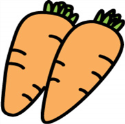 carrot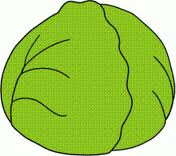 cabbage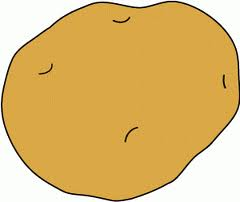 potato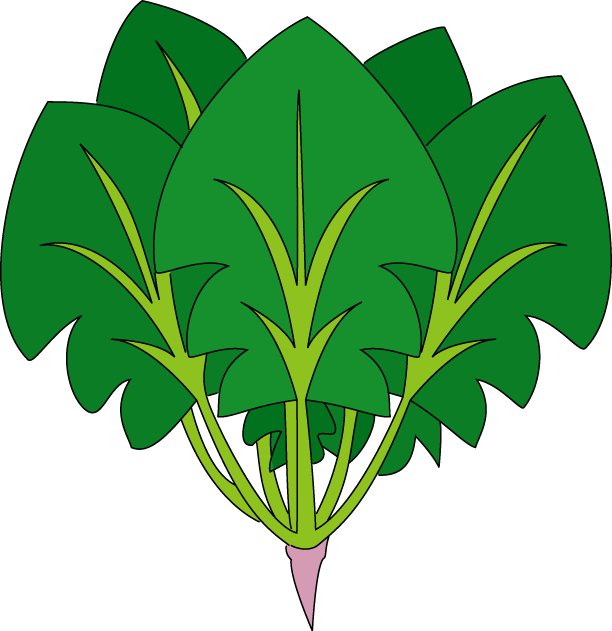 spinach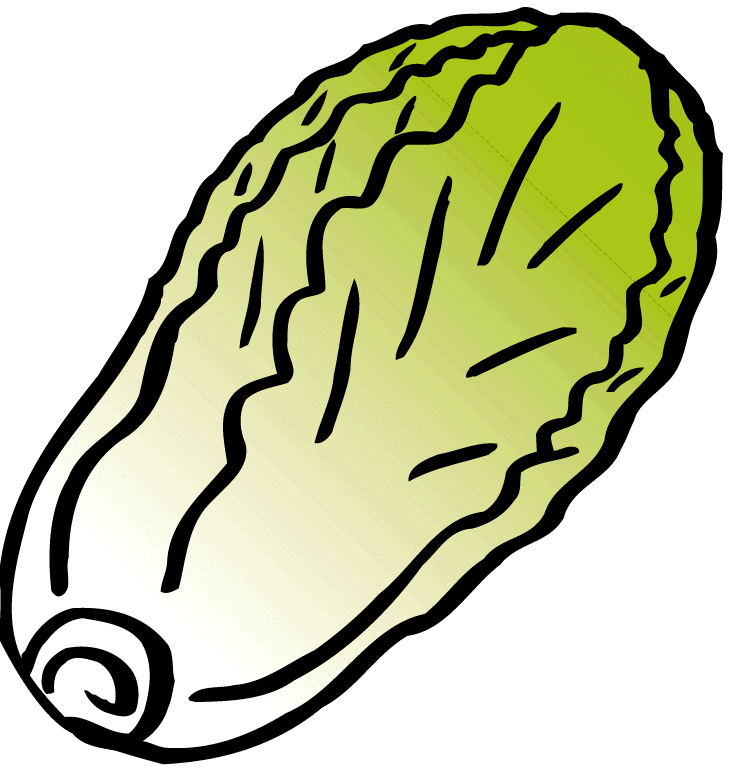 Chinese cabbage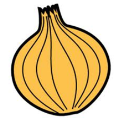 onion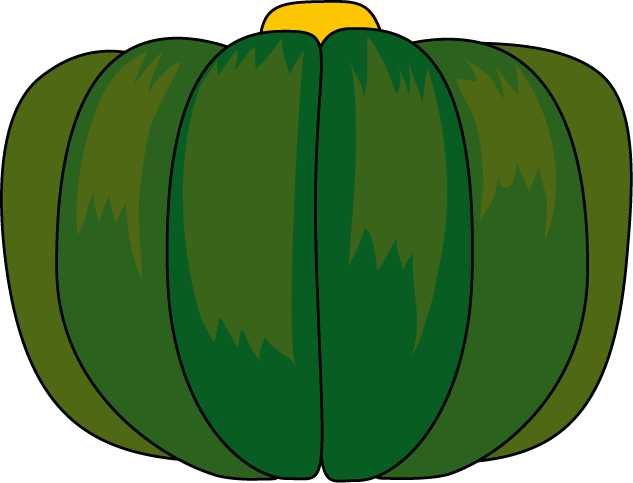 pumpkin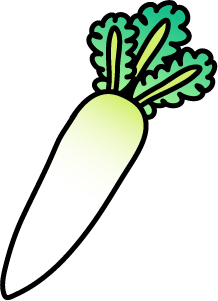 Japanese radish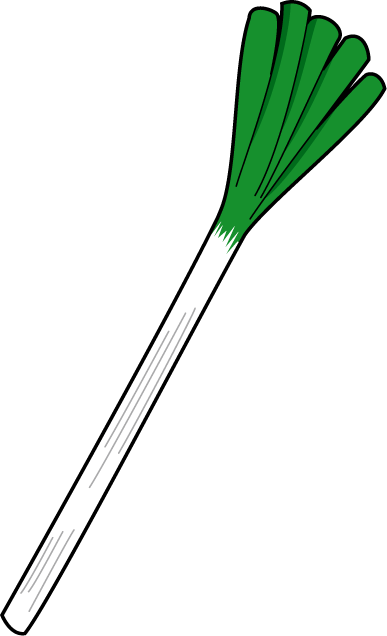 leek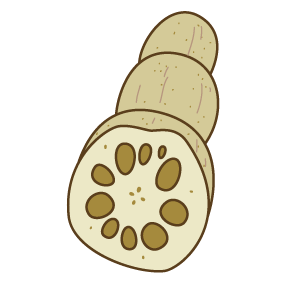 lotus root